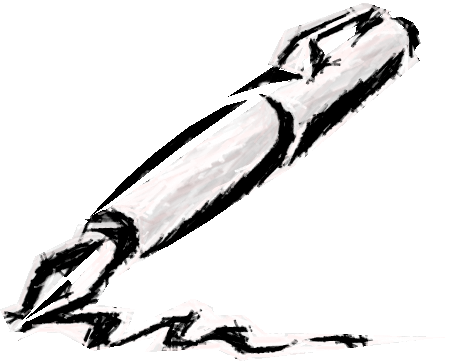 Table of Contents:HOW TO FIND AND RESEARCH A TOPIC: 12 STEP PROGRAM TO WRITING A PAPER: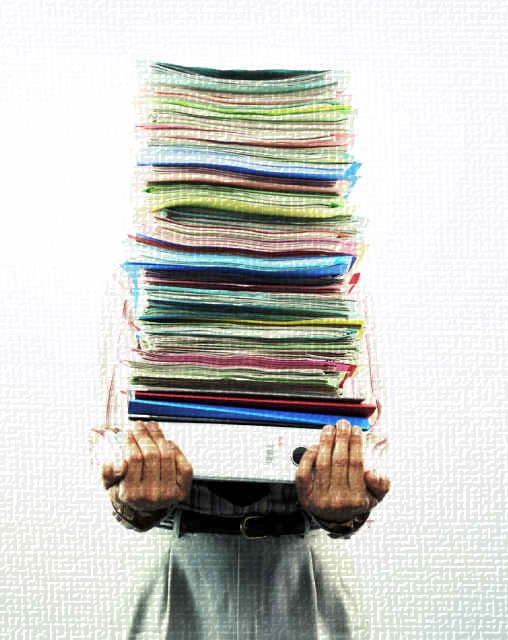 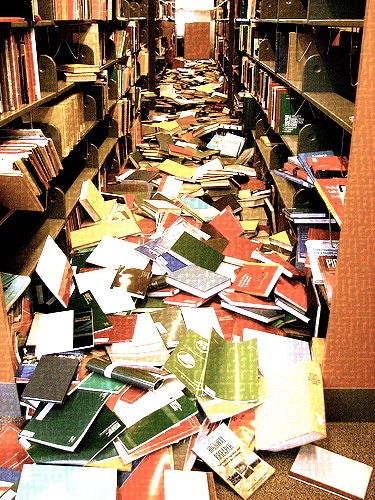  	*															** Pictures: Left: Books Everywhere  | Right: Carrying a Stack of Papers The Title Page Formatting:The Table of Contents:Example: Table of Contents:The Term Paper: What Should It Do? In your paper you present your own research on a specific topic (within the framework of a course). Your paper should offer a coherent presentation of this topic and present your argumentation clearly.  In order to make it possible for readers to follow your presentation of the subject and your argumentation easily, you need to have a thesis; a statement which precisely and concisely sums up what you want to show in your paper (see p. 10) at the end of your introduction.  In order to be convincing, you need to support the points you make in your paper with evidence from primary and secondary sources. Your paper should not just assemble facts, quotations, and ideas, but rather it needs to present relevant information that supports your line of argumentation and that stands in connection with your thesis statement. You need to make sure that you link ideas, statements, facts, and quotations within the paper in a coherent way and that you thus lead readers through your argumentation without requiring them to figure out the connections by themselves.     All sources you use to support your argumentation in your paper need to be documented according to the MLA guidelines.  Together with your term paper, you are required to hand in a signed plagiarism form. Through your signature you assure that you have given credit to all texts, text passages, phrases, and ideas that are not your own by referencing and documenting their respective sources. Plagiarism will result in failure of the course.  The Introduction: The Shape of the Introduction:The Thesis:Examples: Topic: Literature on 9/11:The Analysis:The Organization of the Analysis:  The Internal Structure of Paragraphs:Style: The Evidence:Support your statements with evidence from primary and secondary sources. You do this by quoting and paraphrasing those sources. Ideally you will have secondary sources that discuss your primary text(s) specifically and some that concern your topic in general (historical background, key concepts, theoretical background). Document all sources you use. If you are working with less well-known or contemporary primary texts, it can be difficult or even impossible to find secondary sources directly concerned with your primary material. In such cases it becomes even more important that you choose relevant secondary sources for your overall topic and that you are very focused in tying in secondary material with your primary text. Discuss the matter with your instructor.  Looking for Evidence:In order to find evidence, to foreground analysis, and to avoid mere summaries do close-readings of text passages you have singled out as important. What is said? How is it said? How is it important within your overall context? How is it important with regard to your specific topic – with regard to your thesis?    For example, pay attention: to particular word-choice – such as use of metaphors or other rhetorical figures – to tone, and to sentence structure. Be careful not to point out these things just for their own sake, but draw connections to the larger picture: your particular topic / thesis / line of argument.  For some observations it is important to look at the text in its entirety: Is this text situated in a particular context that is important in connection with its topic/ content/ particular style / ideas / publication history such as for example World War I, or the feminist movement? Does the text belong to a particular genre? Does it follow or break certain conventions?  Does it have a particular structure? Does it have central recurring motifs?  Does it present a particular narrative situation? Does it present a particular ideological position? Again, be careful to make clear why these things are noteworthy in the context of your own research paper. Evaluate the secondary sources you use, especially Internet publications.Focus on the authority, accuracy, and currency of the sources. Consider such questions as the following: Quotations:Quotations are effective only if used selectively (i.e., if not overused). Quote only words, phrases, lines, and passages that are particularly interesting, vivid, unusual, or apt. Accuracy is essential: when you are quoting, reproduce the original sources exactly. There should be no changes in spelling, capitalization, or interior punctuation of the source, unless these alterations are explicitly indicated through brackets or parentheses. Short Quotations vs. Block QuotationsProse Block Quotations:Capote captures the scene of the isolated American Midwestern town of Holcomb already in the first sentences:	The Village of Holcomb stands on the high wheat plains of western Kansas, a lonesome area that other Kansans call “out there.” Some seventy miles east of the Colorado border, the countryside, with its hard blue skies and desert-clear air, has an atmosphere that is rather more Far West than Middle West. The local accent is barbed with prairie twang, a ranch-hand nasalness, and the men, many of them, wear narrow frontier trousers, Stetsons, and high-heeled boots with pointed toes. (3)Emphasis: If you want to emphasize a particular phrase or word of a quotation, italicize it, but mark it as emphasized in the parenthetical reference.  “Yet now I think of it, how completely did Clodagh enthrall me!” (Shiel 16; emphasis mine).Ellipses: If you want to omit part of a passage you quote, and it’s not obvious that you are quoting just a fragment, three factors are essential:Original: “Everything I was experiencing – the ride in the elevator, being in an apartment, eating day-old food that had been stored in a refrigerator – was such a good idea that I could imagine I would grow used to it and like it very much, but at first it was all so new that I had to smile with the corners of my mouth turned down” (Kincaid 4).Quotation with Ellipsis in the Middle of a Sentence: “Everything I was experiencing . . . was such a good idea that I could imagine I would grow used to it and like it very much, but at first it was all so new that I had to smile with the corners of my mouth turned down” (Kincaid 4). Original: “She said this, but her heart unreasonably demanded that he return and that quickly” (Lewis 33). Quotation with Ellipsis at the End of a Sentence: “She said this, but her heart unreasonably demanded that he return . . .” (Lewis 33).Quotation with Ellipsis at the End of a Sentence + Several Sentences Omitted in Between:“She said this, but her heart unreasonably demanded that he return. . . . She was at that time too young to believe in the reality of death” (Lewis 33). If you have to alter a quotation to make it fit smoothly into your text, you have to indicate the change through brackets. Pronoun: We ate >> [they] ate 	Clarification: She states >>  She [Alison] statesSingular/Plural: topic >> topic[s]  		Pronoun & Verb: I like >> [he] like[s] Short Poetry Quotations:Quotations in verse of up to three lines are set off with quotation marks and incorporated into the text. The line breaks in between lines are indicated by a slash (with a space on each side of it): In T.S. Eliot’s “Four Quartets” the ending of the first section, “Time past and time future / What might have been and what has been / Point to one end, which is always present,” shares much of the wording and syntax of its opening lines.   Poetry Block Quotations:Verse quotations of more than three lines begin on a new line. Unless the quotation involves unusual spacing, indent each line 1 inch (2,5 cm) from the left margin. 	Robert Creeley’s poetry often adopts a thoughtful voice, for example in his poem “Not Again” by stretching his sentences over several lines:	Sometimes I am embarrassed	by the recurrence of that pronoun	which calls into question, rather into	prominence, my own face. (1-4)The Accuracy of Quotations:								Drama Quotations:When quoting a dialogue between two or more characters, the quotation needs to be set off from the text. Each part of the dialogue begins with the appropriate character’s name indented one inch (2,5cm) from the left margin and written in capital letters. The name is followed by a period, and then the quotation begins. In A Streetcar Named Desire, it becomes clear in several instances, that Stanley does not trust his sister-in-law. Soon after her arrival, Blanche discovers that her belongings have been searched. 		BLANCHE. Why, thanks! . . . It looks like my trunk has exploded.		STANLEY. Me an’ Stella were helping you unpack. 		BLANCHE. Well you certainly did a fast and thorough job of it!		STANLEY. It looks like you raided some stylish shops in Paris. (sc. 2)Paraphrases:Paraphrase passages of which the information is relevant to your argument, but for which you do not need to reproduce the exact wording of the original in a quotation. It is nevertheless essential that you give source references for your paraphrases.The Titles:Parenthetical References:Basic Form: The basic form of a parenthetical reference includes the author’s name and the page number(s). Quotation:“They say when trouble comes close ranks, and so the white people did. But we were not in their ranks” (Rhys 5).Corresponding entry in Works Cited:  Rhys, Jean. Wide Sargasso Sea. London: Penguin, 2000. Print.Author’s Name in the Text: If the author’s name already occurs in your text, you need to give only the page reference: Jean Rhys’s Wide Sargasso Sea opens with the narrator’s assertion, “They say when trouble comes close ranks, and so the white people did. But we were not in their ranks” (5). This rule also applies if you have several consecutive quotations from the same source. After citing the author and page number the first time, you need to cite only the page numbers for directly following quotes, unless you cite or paraphrase another work in between:“They say when trouble comes close ranks, and so the white people did. But we were not in their ranks” (Rhys 5). After this opening statement, the narrator, a young Creole girl named Antoinette, goes on to give examples of her family’s exclusion by speaking of their “solitary life” (5) in post-emancipation Jamaica. She observes that at first her mother defies the hostility of the villagers by riding out every morning (5), but eventually she changes and grows “thin and silent” (6).  Several Works by the Same Author:If you use several works by the same author, you will have to distinguish between the works in your parenthetical reference by adding the title.If the title of the work in question is long, add a shortened (but unmistakable) version of the title:	Lucy, by Jamaica Kincaid: (Kincaid, Lucy 34) 	The Year of Magical Thinking, by Joan Didion: (Didion, Year 51) More than One Author in the Same Reference:This situation can occur for example when you want to point out that several secondary sources emphasize the same point or make the same observation:Cite as usual, with a semicolon between names: (LaCroix and Westerfelhaus 12; Seidman 42).  No Author:If you are citing a work, for example a web page, that gives no author, or a definition in a dictionary, give the title in the reference, and also enter this work alphabetically by its title into the Works Cited list.  Indirect Quotations:If you find a work quoted in another work that you want to use for your own text, always try to find the original source. If you cannot find the original source, indicate that you are quoting a quotation by adding “qtd. in” (quoted in). Example:Larry Gross argues that “the visible presence of healthy, nonstereotypic lesbians and gay men . . . undermines the unquestioned normalcy of the status quo” (qtd. in Goltz 23).  The Works Cited Page:The Works Cited list appears at the end of your paper (after the conclusion) and lists all the works that you cite in your paper, whether paraphrased or quoted. Begin this list on a new page. Entries in a Works Cited list are arranged in alphabetical order, in general by the author’s last name. If the author’s name is unknown, alphabetize by title. (Ignore an initial A, An, or The or the equivalent in another language. If the title begins with a number, alphabetize as if the numeral were spelled out.)Citing Books:A Book by a Single Author: Last name, first name(s). Title of the Book. Publisher, Year. (Supplementary Bibliographical Information.)Note that the traditional practice of citing the city where the publisher of a book was located usually serves little purpose today. There remain only a few circumstances in which the city of publication might matter: books published before 1900 are conventionally associated with their cities of publication; if there are differences between two versions of the book (e.g. an American and a British version with different pronunciation etc.) and you want to clarify which version you are working with; if your reader might need help locating the text released by an unfamiliar publisher. If needed: place the name of the city before that of the publisher.Examples:Butler, Christopher. A Very Short Introduction to Postmodernism. Oxford UP, 2002. With City of Publication:Rowling, Joanne K. Harry Potter and the Philosopher’s Stone. London, Bloomsbury, 1997.A Book by Two or More Authors: Names in order given on title page, not necessarily in alphabetical order. First author: Last name, first name – add a comma, and give the names of the other author(s) in normal form. Even if two authors have the same last name, state each name in full.  Example: Booth, Wayne C., Gregory C. Colomb, and Joseph M. Williams. The Craft of Research. 2nd	ed., U of Chicago P, 2003. Gaiman, Neal, and Terry Pratchett. Good Omens. Workman, 1990.A Book with an Editor: List functions such as editor, compiler or translator after the name – separated by a comma.  Acceptable abbreviations: ed. / comp. / trans.  Example:Mahoney, Timothy R., and Wendy J. Katz, editors. Regionalism and the Humanities. U	of Nebraska P, 2008.A Book with an Author and an Editor: Include the title of the work and of the collection. Example: Chopin, Kate. The Awakening. The Collected Works of Kate Chopin. Edited by Per Seyersted, 2 vols., Louisiana State UP, 1969.An Edition of a Book Other than the First: Indicate the number of the edition.Example:New, Walt H. A History of Canadian Literature. 2nd ed., MQUP, 2003.Two or More Books by the Same Author:List the works alphabetically by title. Give the full name only in the first entry. All subsequent entries by the same author are introduced by three hyphens followed by a period.Example: Kincaid, Jamaica. Annie John. Farrar, 1997. ---. My Brother. Farrar, Straus and Giroux, 1997.---. Lucy. Plume, 1991.A Book Without an Author:Note that the author is the creator of the work’s main content, and can be a person or corporate author (government agency, organization, company, etc.). If a book has no author on the title page, begin the entry with the title. Example: The Holy Bible. Crossway-Good News, 2003. Eng. Standard Vers. Graphic Novels: Graphic works can have a single author, but are often collaborations. If you are citing a collaborative work, start your entry with the name of the person whose contribution is most relevant to your research; then list the others in the order in which they appear on the title page. Follow the collaborators’ names with labels identifying their roles.  Example: Spiegelman, Art. Maus: A Survivor’s Tale. 2 vols., Pantheon-Random, 1986-91. Pekar, Harvey, writer. The Quitter. Art by Dean Haspiel, gray tones by Lee Loughridge,	letters by Pat Brosseau, Vertigo-DC Comics, 2005.An Electronic Edition of a Book: Example: Simon Gikandi’s literary study on Ngugi wa Thiong’o was published by Cambridge University Press in 2000, but you are using the e-book that is accessible online at ACLS Humanities E-Book:Gikandi, Simon. Ngugi wa Thiong’o. Cambridge UP, 2000. ACLS Humanities E-book, hdl.handle.net/2027/heb.07588.0001.001.Citing Articles and Other Short Works:An Article in a Scholarly Journal: Author(s). "Title of Article." Title of Journal, vol., no., year, pp. Example:Crist, Raymond E. “Changing Cultural Landscapes in Antigua, B.W.I.“ American Journal of	Economics and Sociology, vol. 13, no. 3, 1954, pp. 225-232.Articles, Short Stories, etc. in Anthologies/Collections:Author(s). “Title of the Article.” Title of the Anthology/Collection, edited by Editor(s), Publisher, Year of Publication, pp.  Example:D’Emilio, John. “Placing Gay in the Sixties.” Long Time Gone: Sixties America Then and	Now, edited by Alexander Bloom, Oxford UP, 2001, pp. 209-229.Lahiri, Jhumpa. “A Temporary Matter.” The Vintage Book of American Women Writers,	edited by Elaine Showalter, Vintage Books, 2011, pp. 800-815. An Introduction, a Preface, a Foreword, an Afterword: Author(s) of the part being cited. Name of the part being cited (capitalized but not italicized or in quotation marks). Title of the complete work,  By Author of the complete work (give name in normal order), etc. Example: Eliot, T. S. Introduction. Nightwood, by Djuna Barnes, New Directions, 2006, pp. xviii-xxii. If the author of the part being cited is the same as the author of the whole work, use only the last name after “by.” Example:Highsmith, Patricia. Afterword. The Price of Salt, by Highsmith, Norton, 2004, pp. 289-292. A Review: Review Author. "Title of Review (if there is one)." Rev. of, Title of Work Reviewed, by Author, Title of Periodical, vol., no. (or: day month year), page(s). Example:Samuels, Allison. “Tarantino Lets Loose.” Rev. of Django Unchained, dir. Quentin	Tarantino, Newsweek 17 Dec. 2012, pp. 48-49.A Published Dissertation: Cite like a book, but add label: Diss. for dissertation, university and year of dissertation before publishing information. Example:Dietze, Rudolf F. Ralph Ellison: The Genesis of an Artist. Diss, U Erlangen-Nürnberg, 1982, Carl, 1982.Non-Print Publications: If you cite scholarly journal articles from an online database (as for example JSTOR) but the online presentation exactly reproduces the journals in print, treat them as if you had the print source in front of you, except that you add your date of access.A Website: Editor, author, or compiler name (if available). “Article.” Name of Site, Date accessed, web address (if helpful and/or not self-explanatory!)Examples: Cady Joseph. “AIDS Literature.” GLBTQ: an Encyclopedia of Gay, Lesbian, Bisexual,	Transgender, and Queer Culture, 30 Oct. 2012, www.glbtq.com/literature/	aids_lit.html.“New York.” Map, Google Maps, 28 Oct. 2012.“Marx Brothers.” Encyclopædia Britannica. Encyclopædia Britannica Online, 31 Oct. 2012.A Film (on DVD, Blu-Ray, VHS, etc.): Title. Dir. list name of the director, the original release year of the film, the distributor, and the release year of the DVD etc. If relevant, list performer names after the director’s name. Use the abbreviation Perf. to head the list. End the entry with the appropriate medium of publication (e.g. DVD, VHS). Example: Naked Lunch. Directed by David Cronenberg, performances by Peter Weller, Judy Davis, Ian Holm, 1991, Criterion, 2003.Cronenberg, David, director. Naked Lunch, performances by Peter Weller, Judy Davis, Ian Holm, 1991, Criterion, 2003. A Film Watched Online:Example:Kindergarten Cop. Directed by Ivan Reitman, performance by Arnold Schwarzenegger,	Universal Pictures, 21 Dec. 1990, Amazon Prime, amazon.com/Kindergarten	Cop-ArnoldSchwarzenegger/dp/B001VLLES4.A TV Broadcast: “Title of Episode or Broadcast Segment.” Title of Series or Program, season, episode, producer, year.Example: “Hush.” Buffy the Vampire Slayer, created by Joss Wheson, performance by Sarah Michelle	Gellar, season 4, episode 10, Mutant Enemy, 1999. “The Phanthom of Corleone.” Sixty Minutes, narrated by Steve Kroft, CBS, WCBS, 10	Dec.	2006.If you are citing a transcript, add “transcribed by”.A Painting / Photograph: Artist’s name. Title of Work. Date of Composition (if not available write N.d.), medium of composition (oil on canvas, bronze, photograph etc.), institution that houses the work (or name of collection if it is in a private collection). Example: Degas, Edgar. Ballet at the Paris Opéra. 1876/77, pastel over monotype on cream laid	paper, The Art Institute of Chicago.   If you use a reproduction in a catalogue or elsewhere, also cite the complete publishing information for the source in which the reproduction appears, including page number. Example: Hokusai, Katsushika. The Great Wave off Kanagawa. c. 1831, The Art Institute of Chicago:	The Essential Guide, written by James N. Wood, rev. ed., The Art Institute of	Chicago, 2004, p. 86. Sample Bibliography (Excerpt):Works Cited: Burton, Antoinette. “Archive of Bones: Anil’s Ghost and the Ends of History.” Journal of	Commonwealth Literature, vol. 38, no. 1, 2003, pp. 23-38. Ondaatje, Michael. Anil’s Ghost. Knopf, 2000.Spencer, Jonathan, editor. Sri Lanka: History and the Roots of Conflict. Routledge, 1990. Stanton, Katherine. “Criminal Justice in Michael Ondaatje’s Anil’s Ghost.” Cosmopolitan	Fictions, Ethics, Politics, and Global Change in the Works of Kazuo Ishiguro,	Michael Ondaatje, Jamaica Kincaid, Routledge, 2006, pp. 25-42. Thesen, Sharon. “Michael Ondaatje.” The Canadian Encyclopedia, Historica Canada	Foundation, 8. Jan. 2013, www.thecanadianencyclopedia.ca/en/article/michael	ondaatje/.Works Cited: Capote, Truman. In Cold Blood.  1965. Random House, 2007.Creeley, Robert. “Not Again.” The Collected Poems of Robert Creeley: 1945-1975, p. 78. Eisler, Benita, editor. The Lowell Offering. Lippincott, 1977.Eliot. T.S. “Four Quartetts.” Collected Poems: 1909-1962. Harcourt, 1963, pp. 175-208.Foner, Philip S., editor. The Factory Girls. U of Illinois P, 1977.Goltz, Dustin B. Queer Temporalities in Gay Male Representation: Tragedy, Normativity, and Futurity.	Routledge, 2010. Isherwood, Christopher. A Single Man. 1964. Vintage, 2010.Kincaid, Jamaica. Lucy. Plume, 1991.Lewis, Janet. The Wife of Martin Guerre.  Swallow Press, 1980. The Big Lebowski. Directed by Ethan and Joel Cohen, performances by Jeff Bridges, John Goodmann &	Julianne Moore, Working Title Films, 1998.The Modern Language Association of America. MLA Handbook. 8th ed, Modern Language Association of	America, 2016. The Purdue OWL. Purdue U Writing Lab, 2010. 10 Nov. 2012. owl.english.purdue.edu/owl/Rhys, Jean. Wide Sargasso Sea. Penguin, 2000.Shiel, M. P. The Purple Cloud.  Edited by John Sutherland, Penguin, 2012. 	Strand. Mark. “The Mailman.” Reasons for Moving Darker & The Sargentville Notebook. Knopf, 2003, p. 7.Williams, Tennessee. A Streetcar Named Desire. The Norton Anthology of American Literature. Shorter 6th	edition, edited by Nina Baym, Norton, 2003, pp. 2301-2363. How to Find a Research Topic 4Parenthetical References2212 Step Program to Writing a Paper4Basic Form 22Basic Formatting of the Term Paper5Author’s Name in Text22Basic Elements of the Term Paper5Several Works by the Same Author23The Title Page Formatting6More than One Author in the Same Reference23The Table of Contents7No Author23Example: Table of Contents7Indirect Quotations 23The Term Paper: What Should It Do?8The Works Cited Page 24The Introduction9Citing Books24The Purposes of the Introduction9A Book by a Single Author24The Shape of the Introduction9A Book by Two or More Authors24The Thesis10A Book with an Editor25Example: Theses 10A Book with an Author and Editor25The Analysis11An Edition Other than the First25Organization of the Analysis11Two or More Books by the Same Author25The Internal Structure of Paragraphs12A Book Without an Author26Style12Graphic Novels26The Evidence14An Electronic Edition of a Book26Looking for Evidence14Citing Articles and Other Short Works27Quotations15An Article in a Scholarly Journal27Short Quotations vs. Block Quotations16Articles, Short Stories etc. in Anthologies/Collections27Short Prose Quotation16An Introduction, a Preface, a Foreword, an Afterword27Prose Block Quotation16A Review28Emphasis 17A Published Dissertation28Ellipses17Non-Print Publications28Altering Quotations18A Website28Short Poetry Quotations19A Film (on DVD, Blu-Ray, VHS, etc.)29Poetry Block Quotations19A Film Watched Online A TV Broadcast2929The Accuracy of Quotations19A Painting/Photograph30Ellipses in Poetry20Sample Bibliography (Excerpt)30Drama Quotations20 Works Cited 31Paraphrases21Titles21Start early in the semester to look for a topic.Find out about specific requirements for term papers in your module / the course you are taking.Look closely through the syllabus of the course for particular texts and/or topics that interest you. Your paper topic needs to fit the overall course topic.Make use of the means available to you:Type keywords (authors’ names, theoretical concepts, terms of literary criticism) into an Internet search engine to see what is out there.Find out if the library or interlibrary loan has relevant books on your topic.Consult recent general introductions or handbooks for research issues.Make use of online access databases, for example JSTOR, Project MUSE or MLA, and online journals through the library (check out online subscriptions to periodicals)Make use of the Bibliography/Works Cited pages in works you already have in order to find other relevant works.Make use of academic open access education sites such as Harvard Open Collections.Basic Formatting of the Term Paper: Basic Formatting of the Term Paper: Font: Times New Roman or similar	Font size:12pt.Line Spacing:1,5 or double spacing Margins:1” (2,5 cm) to the left and 1,4” (3,5cm) right of the textPage numbers:Consecutively, upper right-hand corner of each page except the title pageVisible pagination starts on page 2 with the number 2Layout:Justify text (Blocksatz)Basic Elements of the Term Paper:Basic Elements of the Term Paper:Title Page Table of Contents IntroductionAnalysis (Main Part) ConclusionList of Works Cited(Plagiarism Form – Antiplagiatserklärung)List the titles of all the (sub-)chapters of your paper, including the Introduction and Works Cited section.List all (sub-)chapter titles as they appear in your paper and in the same order in which they appear in your paper.List the page number on which each (sub-)chapter starts after its title.Capitalization of titles: In all (sub-)chapter titles the first and last words are capitalized, and so are all other words except articles, prepositions, coordinating conjunctions, and the “to” in infinitives.Use a colon and a space to separate a title from a subtitle, unless the title ends in a question mark or an exclamation point.  1.Introduction …………………………………………………..12.The Lowell Mills……………………………………………..22.1. The Mills…………………………………………………..22.2. The Lowell Offering…………………………………... 32.3. Two Outstanding “Mill Girls”……………………..54.Three Literary Works by Lucy Larcom and Harriet Robinson…….………………………………..64.1. Presentation of Female Values…........................74.2. The Role of Education……………………....………94.3. The Role of Work  ..................……………………….104.4. Changes in the Role of Women…………….……115. Conclusion …………………………………………………….126.List of Works Cited………………………………………….13The Purposes of the Introduction:It is the gateway to your paper. Introduce your topic – you can start for example with a quote or an interesting fact.Contextualize your specific topic with respect to its larger frameworks, contexts, and its relevance.You care about your topic and so should your reader – the introduction is the place to hook the reader.Near the end of your introduction you should introduce your THESIS and then give a brief outline of how you will proceed in your analysis.A THESIS IS . . .A thesis is a precisely worded declarative sentence that states the purpose of your paper – the central point you want to make.Literary thesis: Your thesis is your interpretation of the work(s) or some aspect(s) of it (them). Your thesis must be a focused claim that someone could conceivably argue against.Your thesis is your answer to a central question you have asked yourself about your topic.This is a THESIS: “Through narrative fragmentation, the novels X, Y and Z seek to convey the impossibility of expressing the traumatic experience of 9/11.” This is NOT a Thesis: “This paper will show how literature on 9/11 expresses traumatic experience.”This is NOT a Thesis“How does literature on 9/11 express traumatic experience?”Divide your paper into chapters (that cover a particular section of the argument).If necessary/useful, divide the chapters into sub-chapters.If there are several different points that deserve attention in one section of a chapter (and/or sub-chapter) divide them into separate paragraphs.Ideally your paragraph includes the following elements:Topic Sentence: a statement indicating the paragraph’s main pointEvidence/argumentative support: quotations, explanations, references, analysis, critical observationsConclusion: summing up your point (possibly link to next paragraph)Who is the author of the work, and what are the author’s credentials for writing and publishing this work?When judged against your previous reading and your understanding of the subject, is the information furnished by the author correct? Is the argument presented logically and without bias? Are the author’s sources clearly and adequately indicated, so that they can be verified?Are the author’s sources current, or are they outdated?Who is the publisher, or what is the sponsoring organization, of the work?Is the work peer-reviewed – that is, has it been read and recommended for publication by experts? That you render the omission visible through ellipsis marksThat the sentence remains grammatically correctThat the reader is not lead to misunderstand the original quote because of your omissionFor an ellipsis within a sentence, use three periods with a space before each and a space after the last period.If your ellipsis occurs at the end of your sentence, put the final period after the parenthetical reference. If your quotation goes on after that, put four periods without a space before the first. This rule also applies if you leave out the end of a sentence and one or more sentences after that. 